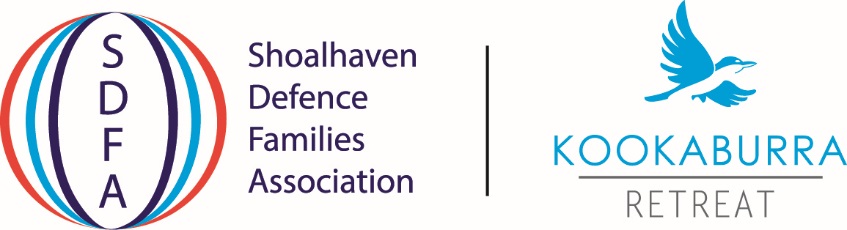 2017 CRECHE ENROLMENT FORMCHILD’s DETAILSFIRST NAME: ___________________________________FAMIL NAME: __________________________________   DATE OF BIRTH:  ________________________________ M/F (please circlePARENT/CARER: _________________________________Contact Number: ____________________                                    HEALTHDoes your child have any allergies? (EG. Sunscreens, Antiseptics, Band-Aids etc.)    YES/NOIs your child receiving regular medication?    			YES/NO – DetailsDoes your child have any medical conditions?    			YES/NO – DetailsAre your child’s immunisations up to date?    			YES/NO   (if no please inform the nannies)NB: There may be an unimmunised child at any time using the crèche.MEALTIME/FEEDS:Does your child have any food/liquid allergies? 			YES/NO – DetailsIs your child breastfed?						YES/NO – how oftenIs your child bottle-fed? 						YES/NO – how oftenIs there anything you would prefer your child not to eat? 		YES/NOSLEEP PATTERNSDoes your child have a morning sleep? 				YES/NO     Time________Does your child have a toy or comforter? 				YES/NODoes your child have a bottle before or after going to bed? 	YES/NOHow do you settle your child to sleep? (Eg. Positons, patting etc.)TOILETINGIs your child in: Nappies                                                                     	YES/NO                             In the process of being toilet trained?               	YES/NO                             In nappies for sleep only?                                     	YES/NO                             Fully toilet trained?                                                	YES/NOSETTLINGWhat is the best way to settle your child when they become distressed?Does your child have a dummy or other comforter?  	           	YES/NOWhat toys/activities does your child most enjoy?LANGUAGEDoes your child use special words for different things? (Eg. toilet, sleep)      YES/NOI/We,…………………………………………………..the parent(s)/guardian(s) of the above named child hereby give/do not give Shoalhaven Defence Families Association permission to use any still and/or moving image being video footage, photographs and/or frames and/or audio footage depicting my/our children named above, taken at Kookaburra Retreat or associated events, on behalf of the Shoalhaven Defence Families Association, for any of the following uses: advertisements, marketing, leaflets, or any other use such as for training, educational or publicity purposes. SIGNATURE ____________________________________    DATE _______________________________THANK YOU FOR TAKING THE TIME TO FILL OUT THIS FORM. IT WILL BE A GREAT HELP TO THE NANNIES WHO WILL BE LOOKING AFTER YOUR CHILD/REN. PLEASE WRITE HERE ANY OTHER INFORMATION ABOUT YOUR CHILD THAT YOU’D LIKE THE NANNIES TO KNOW.